Supplementary Figure S1. CONSORT diagram recruitment to the follow-up study. We excluded 8 potential participants as they were found to be unfit; 2 children who were found to have passed away due to cot death and an undisclosed medical reason, 1 child with severe developmental delay, 1 child with autistic spectrum disorder, 1 child under legal private dispute due to parental divorce and 3 serious hospitalisations (mother or child) at the point of enrolment. 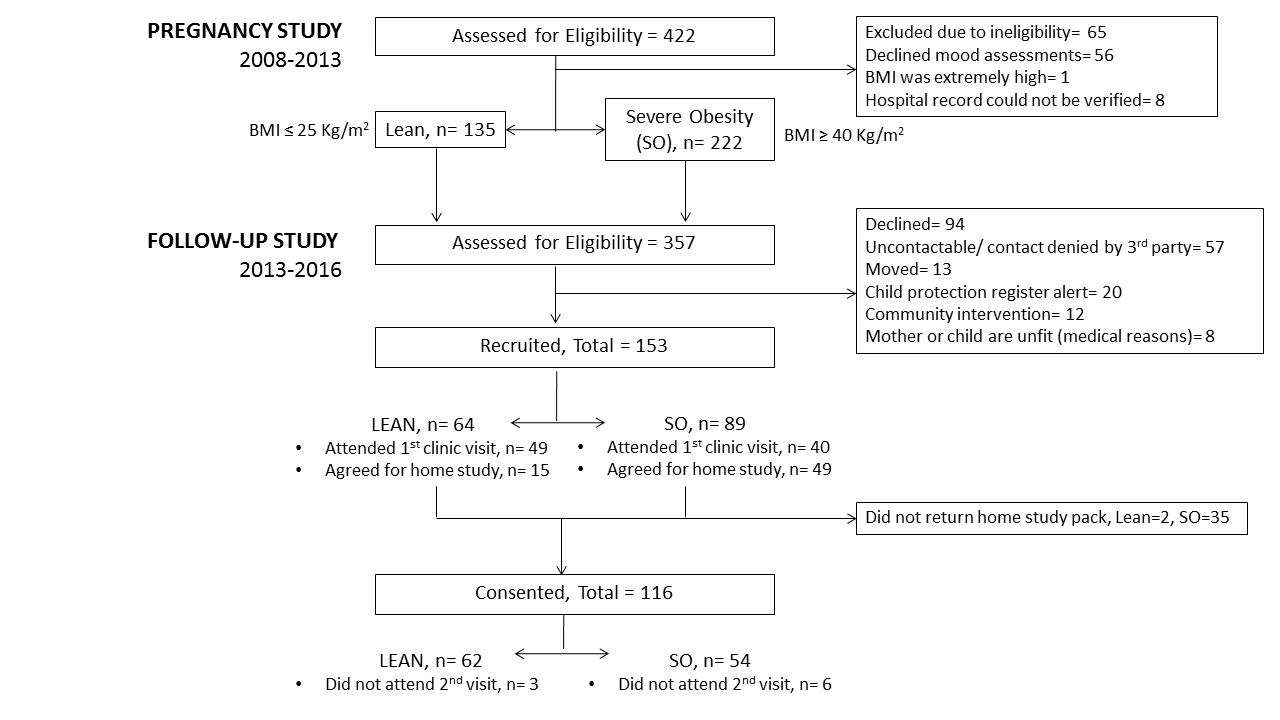 